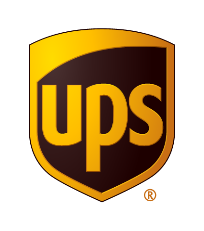 Kontakty:	UPS Media Relations
+1 404-828-7123, pr@ups.comUPS Investor Relations
+1 404-828-6059 (option 2), investor@ups.com UPS zveřejnila výsledky za 3Q 2020Konsolidované příjmy vzrostly o 15,9%, růst zaznamenaly všechny segmentyNaředěný zisk na akcii dosáhl výše 2,24 USD, s nárůstem o 11,4 %, upravený naředěný zisk na akcii vzrostl o 10,1 % na 2,28 USDObjem hotovosti z operací od začátku roku dosáhl 9,3 mld. USD, upravený volný peněžní tok byl ve výši 5,9 mld. USDATLANTA, 28. října 2020 – Společnost UPS (NYSE:UPS) dnes oznámila konsolidované příjmy za třetí kvartál 2020 ve výši 21,2 mld. USD, což představuje nárůst o 15,9 % v porovnání se třetím čtvrtletí roku 2019. Konsolidovaný průměrný denní objem přepravy se meziročně zvýšil o 13,5 %. Čisté příjmy za sledované čtvrtletí činily 2,0 mld. USD, což je o 11,8 % více než ve stejném období roku 2019, respektive o 10,7 % po očištění. Provozní zisk byl 2,4 mld. USD, což představuje nárůst o 11,0 %, respektive o 9,9 % po očištění ve srovnání s loňským třetím čtvrtletím.Zředěný zisk na akcii dosáhl výše 2,24 USD, upravený zředěný zisk na akcii se oproti stejnému období loňského roku zvýšil o 10,1 % na 2,28 USD. Výsledky podle metodiky GAAP zahrnují transformační náklady před zdaněním ve výši 44 mil. USD, což odpovídá 0,04 USD na akcii. Ve stejném období loňského roku zahrnovaly výsledky podle GAAP transformační náklady před zdaněním 63 mil. USD, což odpovídá 0,06 USD na zředěnou akcii.„Naše výkony vyzdvihují adaptabilitu naší globální integrované sítě uprostřed přetrvávajících výzev pandemie. Naše výsledky podpořila pokračující silná poptávka po exportu z Asie a růst malých a středních podniků,“ uvedla Carol Tomé, výkonná ředitelka UPS. „Zaměstnanci UPS jsou hrdinové všedního dne, kteří udržují světové dodavatelské řetězce v chodu. Chtěla bych poděkovat našemu týmu za jejich trvalé úsilí a odhodlání, kterým vyjadřují svůj závazek vůči našim zákazníkům a komunitám, kterým poskytujeme služby.“Domácí trh v USAPrůměrný denní objem přepravy vzrostl o 13,8 %, s růstem u všech služeb a pokračující zvýšenou poptávkou po doručování na soukromé adresy.Provozní marže dosáhla úrovně 8,3 %; upravená provozní marže byla 8,6%.Mezinárodní přepravaPrůměrný denní objem přepravy vzrostl o 12,1 %, s celosvětovým dvouciferným nárůstem objemu vývozu a pokračující silnou poptávkou po exportu z Asie.Provozní marže dosáhla úrovně 23,6 %; upravená provozní marže byla 23,8 %.Dodavatelské řetězce a nákladní přepravaPříjmy vzrostly o 16,5 % díky silné poptávce po nákladní přepravě mimo Asii.Provozní marže dosáhla úrovně 7,6 %; upravená provozní marže byla 7,7 %.* „Upravené“ položky jsou zpracovány bez ohledu na účetní zásady GAAP. Viz příloha tiskové zprávy pro diskusi o finančních metrikách, jiných než podle zásad GAAP, zahrnující sladění, která se snaží uvedeným zásadám co nejvíce přiblížit.VýhledSpolečnost UPS neuvádí konsolidované příjmy a zředěný zisk na akcii kvůli nejistotě související s délkou a tempem hospodářského oživení. Společnost není schopna předpovědět rozsah dopadu na podnikání nebo dobu trvání pandemie koronaviru, ani přiměřeně odhadnout provozní výkonnost firmy v následujících čtvrtletích.„Náš přístup Lepší, ne větší měl pozitivní dopad na výkon v uplynulém čtvrtletí, zejména díky přijatým opatřením zaměřeným na kvalitu příjmů. Nedávno jsme navíc zahájili nové iniciativy k dalšímu snížení našich nákladů,“ uvedl Brian Newman, finanční ředitel UPS. „Při sestavování výhledu pro čtvrté čtvrtletí spolupracujeme s našimi zákazníky a používáme osvědčené nástroje k řízení objemů přepravy a zajištění flexibility naší sítě. Zaměřujeme se na dosažení úspěšné vánoční sezony a zajištění návratnosti hotovosti.“# # #Společnost UPSSpolečnost UPS (NYSE:UPS) je jedna z největších přepravních firem na světě, s příjmy ve výši 74 mld. USD (2019). Nabízí širokou škálu integrovaných logistických řešení zákazníkům ve více než 220 zemích a teritoriích světa. Přes 500 tisíc zaměstnanců UPS důsledně prosazuje jednoduchou firemní strategii: Se zákazníkem na prvním místě, vedená lidmi, poháněná inovacemi. UPS se zavázala snížit svůj dopad na životní prostředí a podporovat komunity na celém světě. Společnost UPS také zaujímá pevný a nekompromisní postoj k podpoře rozmanitosti, rovnosti a začleňování. Informace o společnosti naleznete na ups.com, podrobnější informace jsou k dispozici na pressroom.ups.com a investors.ups.com. 3Q 2020Upravený
3Q 20203Q 2019Upravený
3Q 2019Příjmy13 225 mil. USD11 455 mil. USDProvozní zisk1,098 mil. USD1,133 mil. USD1,216 mil. USD1,242 mil. USD 
3Q 2020Upravený
3Q 2020 
3Q 2019Upravený
3Q 2019Příjmy4 087 mil. USD3 494 mil. USDProvozní zisk966 mil. USD972 mil. USD667 mil. USD693 mil. USD 
3Q 2020Upravený
3Q 2020 
3Q 2019Upravený
3Q 2019Příjmy3 926 mil. USD3 369 mil. USDProvozní zisk299 mil. USD302 mil. USD245 mil. USD256 mil. USD